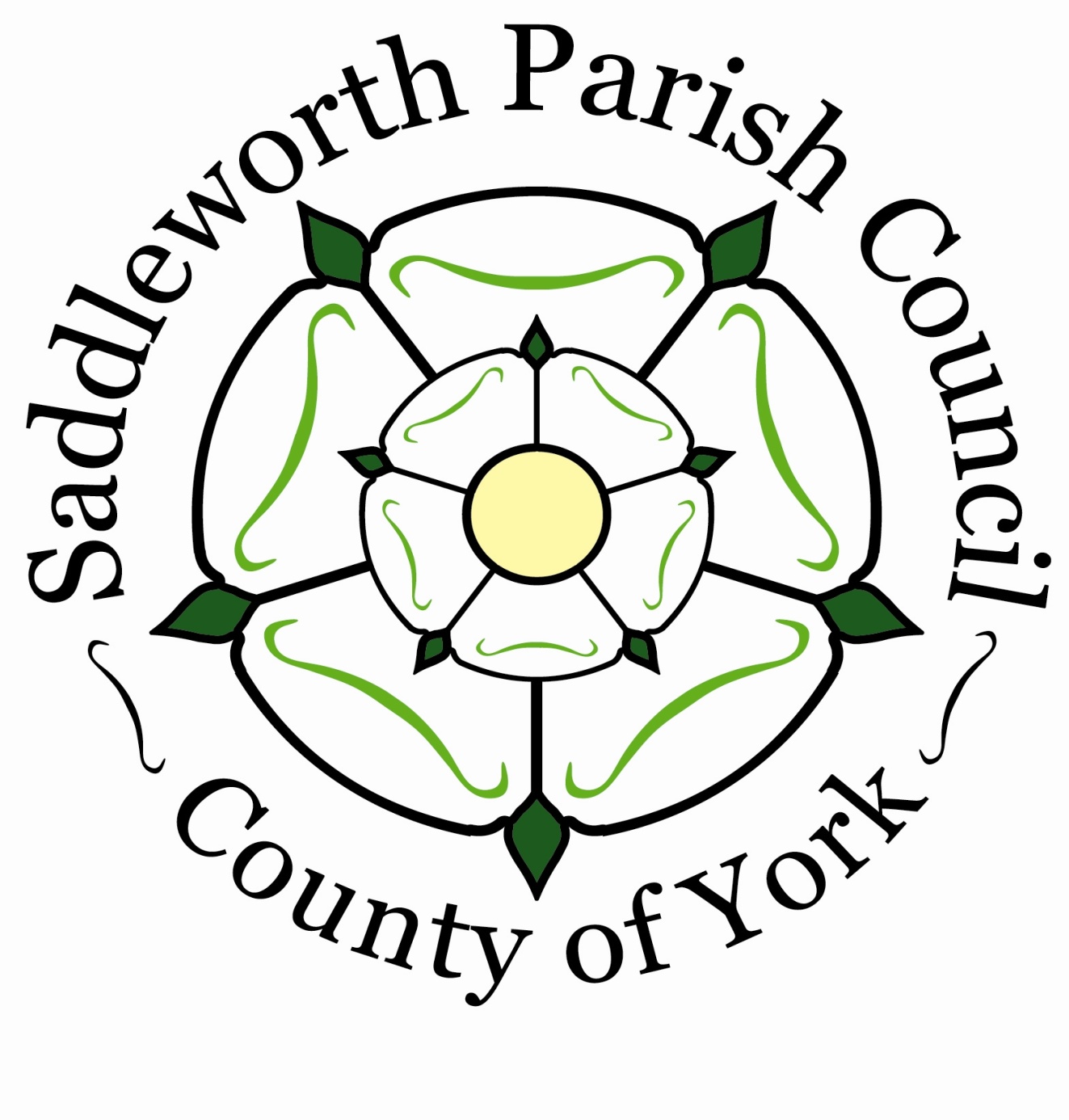                                                           Parish CouncilMay 2024To all members of the Assets Management CommitteeYou are hereby summoned to attend a meeting of the Assets Management Committee on Monday 10th June 2024 at 10.30 a.m. at Saddleworth Civic Hall where the undermentioned business will be discussed.Apologies for absenceDeclarations of InterestMinutes of meeting held 18 March 2024Property & Maintenance-damaged drain in car park – update- ballroom ceiling vent Health & Safety- Car park wall update -quotes/tenders received- Car park pathway- Fire escape-Katt ladder for safe access to loft space- FRA work update- Curtains -Smoke detection on top floor- Winch on stage lighting bar - Bottom hall and kitchen ceiling-Legionella testing-Event Insurance claim Cemetery –- loose headstones not repaired by owners.- Permissions for installationsDawson’s Field -DrainageAllotments – improve access - updateDiggle Community Association Land Adoption requestDate of Next meeting – Monday 9th September 2024 at 10.30am Working for SaddleworthKaren Allott, Clerk to the CouncilCouncil Offices, Civic Hall, Lee Street, Uppermill, Saddleworth OL3 6AETel: 01457 876665              e-mail: enquiries@saddleworthparishcouncil.org.uk         www.saddleworthparishcouncil.org.uk